Eigen Notities - Video's      ==================07/03/2005===XXXWP-X8-GrdRo@Notities-User-Guide   -   <PDF>WP-X8-GrdRo@Notities-Resources  -   <PDF>Videotitels:--------------------------------Quick Start (WebPlus X8) - CommunityPlusDiscover WebPlus (WebPlus X8) - CommunityPlusNavigation Bar Showcase (WebPlus X8) - CommunityPlusNew Features (WebPlus X8) - CommunityPlusPhoto Galleries (WebPlus X8) - CommunityPlusSliders Showcase (WebPlus X8) - CommunityPlusTutorials - Page 1 - CommunityPlusVideo Player (WebPlus X8) - CommunityPlusWatermarking (WebPlus X8) - CommunityPlusWebPlus X8 - Gebruiksvriendelijke en professionele webontwerpsoftware van Serif--------------------------------Quick Start (WebPlus X8) - CommunityPlus  <TOP>--------------------------------------------------------------------Om Google Maps een markeerpunt te geven, voeg de latitude & longitude in (scheidingsteken is een punt) zonder een komma tussen de waarden, maar wel een spatie….   Voorbeeld:  < 52.510891 5.008088 >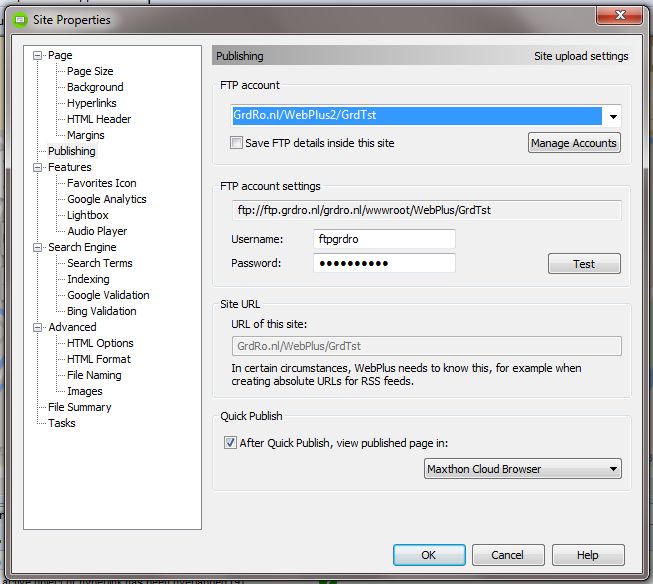 C:\DwebPro\deploy\www\!!!-GrdRo.nl\WebPlusDiscover WebPlus (WebPlus X8) - CommunityPlus   <TOP>Navigation Bar Showcase (WebPlus X8) - CommunityPlus   <TOP>New Features (WebPlus X8) - CommunityPlus   <TOP>Photo Galleries (WebPlus X8) - CommunityPlus   <TOP>Sliders Showcase (WebPlus X8) - CommunityPlus   <TOP>Tutorials - Page 1 - CommunityPlus   <TOP>Video Player (WebPlus X8) - CommunityPlus   <TOP>Watermarking (WebPlus X8) - CommunityPlus   <TOP>WebPlus X8 - Gebruiksvriendelijke en professionele webontwerpsoftware van Serif  <TOP>